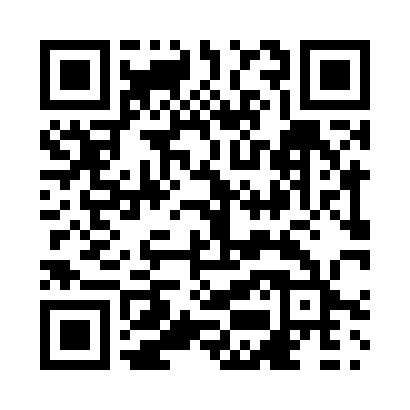 Prayer times for Mount Joy, Ontario, CanadaMon 1 Jul 2024 - Wed 31 Jul 2024High Latitude Method: Angle Based RulePrayer Calculation Method: Islamic Society of North AmericaAsar Calculation Method: HanafiPrayer times provided by https://www.salahtimes.comDateDayFajrSunriseDhuhrAsrMaghribIsha1Mon3:495:391:216:419:0310:532Tue3:495:391:216:419:0310:533Wed3:505:401:216:419:0310:524Thu3:515:411:226:419:0210:525Fri3:525:411:226:419:0210:516Sat3:535:421:226:409:0210:507Sun3:545:431:226:409:0110:498Mon3:555:431:226:409:0110:499Tue3:575:441:226:409:0010:4810Wed3:585:451:236:409:0010:4711Thu3:595:461:236:408:5910:4612Fri4:005:471:236:398:5910:4513Sat4:025:471:236:398:5810:4414Sun4:035:481:236:398:5710:4215Mon4:045:491:236:388:5710:4116Tue4:065:501:236:388:5610:4017Wed4:075:511:236:388:5510:3918Thu4:085:521:236:378:5410:3819Fri4:105:531:236:378:5410:3620Sat4:115:541:236:368:5310:3521Sun4:135:551:246:368:5210:3322Mon4:145:561:246:358:5110:3223Tue4:165:571:246:358:5010:3124Wed4:175:581:246:348:4910:2925Thu4:195:591:246:348:4810:2726Fri4:206:001:246:338:4710:2627Sat4:226:011:246:338:4610:2428Sun4:246:021:246:328:4510:2329Mon4:256:031:246:318:4410:2130Tue4:276:041:236:308:4210:1931Wed4:286:051:236:308:4110:18